关于改进“学习强国”学习平台管理的通知各党总支、直属支部：由于“学习强国”学习强国平台功能变化，以及各党总支、直属支部党员学习情况，为了加强“学习强国”的学习管理，特发通知如下：1. 总支书记、直属支部书记为平台学习的第一责任人，并请指定一名党员作为本总支、直属支部的学习管理员。管理员名单请报宣传部。2. 由于平台积分与排名功能的变化，所以对“学习强国”学习平台的使用和统计采用新的方法。3.请各总支、直属支部在每月最后一个周五，向宣传部报告本总支、直属支部党员学习情况，具体做法：管理员统计每个党员的总积分、本周的积分和排名情况（由党员自报）。届时宣传部会提醒通知。本办法等平台完成功能改造后将会取消。4.请督促党员完成党委对“学习强国”的学习要求。5.目前尚未注册人员，请总支书记、直属支部书记督促其注册，在4月15日前还有未注册党员的总支、直属支部，会影响考核指标。（注册中有技术上的困难，请到宣传部解决）6. 由于人员变动，目前各支部在册的党员，和党委组织部门2018年统计的支部党员数不完全相同，所以请各支部核对支部党员。对已经离开本支部的党员，向组织部做出书面说明，并向宣传部备案（各支部成员状况见附件1）。附件1：党总支、直属支部名单附件2：关于 “学习强国”学习平台使用状况的说明附件3：各总支、直属支部“学习强国”学习平台未注册（激活）与未在录名单附件4：学习情况统计表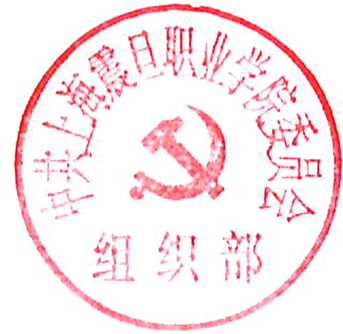 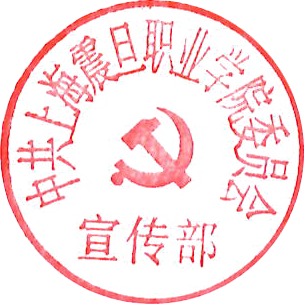                                党委宣传部                               组织部                       二〇一九年四月二日附件1：各支部成员名单公共卫生与护理学院党总支附件2关于 “学习强国”学习平台使用状况的说明一、我校党委下属的所有党员（除退休）都必须加入“学习强国”学习平台二、截至4月2日各总支、直属支部在“学习强国”学习平台参加学习的党员情况如下：备注：“不在录人数”，指的是支部没有提供该党员手机号，管理员在学习强国平台上没有录入。“已注册人数”，包含不在2018年统计内的党员（具体人员见附件3）三、有关说明（一）“学习强国”学习平台激活的条件和学习1. 在手机上下载“学习强国”APP，注册登录（登录时同意开通“通讯录”和“手机储存”两个权限）。2. 学习平台管理员将在册党员的名单（含手机号）录入本组织“组织架构”。3. 党员注册的手机号与管理员录入的手机号一致。4. 可以在手机APP上，也可登录电脑端（网页）学习。网址：https://www.xuexi.cn（二）未注册（激活）的情况说明1. 党员没有下载“学习强国”APP。解决方法：下载“学习强国”APP2. 下载了“学习强国”APP，且已注册，但注册的手机号与管理员录入的手机号不一致。解决方法：把注册的手机号报管理员，由管理员更改。3. 在登录时没有开通“通讯录”和“手机储存”两个权限。解决方法，退出，重新登录，并同意开通“通讯录”和“手机储存”两个权限。（三）加入组织激活后，在“学习强国”APP的【我的】选项上会显示加入组织的名称，我校党委的名称是“中共上海震旦职业学院委员会”。（四）积分与排名    1. 新改版的“学习强国”APP，取消了学习积分排名功能，目前已加入学习的党员，只能看到自己的每周排名、积分和总积分。    2. 目前，管理员也不能看到每位党员的积分情况，根据平台通知，正在改进，以后管理员能看到党员的学习情况。    3. 目前，管理员在管理平台上能看到本组织在本系统内的排名，比如我们的上级组织是民办党工委，我们能看到震旦学院在整个上海民办高校中的排名情况。这个排名是根据每个学校每天学习的党员的平均积分来统计的。管理员还能看到本组织党员学习的活跃度，活跃度是根据进入学习平台的党员统计的，凡打开“学习强国”APP或电脑端网页，并获得积分，就算活跃学员。 4. 鉴于目前平台改版后的积分情况，出台学习强国学习新规定。（见通知）                                       党委宣传部                                     2019年4月1日附件3总支、直属支部“学习强国”学习平台未注册（激活）与未在录名单备注：其中职教部支部的杨宝庆 朱震寰，学前教学部支部的罗思珏 王秀英，已由所在支部说明已退休。其中机关二支部郭伯农书记和学前教育支部张惠莉理事长暂没录入。附件4“学习强国”学习情况统计表总支、直属支部： 填表人：                      填表日期：    年    月    日序号姓名性别所属党组织名称党员类型备注1龚裕奕女公共卫生与护理学院第一支部正式党员未录入2杨懿女公共卫生与护理学院第一支部正式党员未录入3吴惠芳女公共卫生与护理学院第一支部正式党员未录入4鲍美玲女公共卫生与护理学院第一支部正式党员未录入5李梅女公共卫生与护理学院第一支部正式党员未录入6瞿世豪男公共卫生与护理学院第一支部正式党员未录入7王龙妹女公共卫生与护理学院第一支部预备党员已注册8郭焱林女公共卫生与护理学院第一支部预备党员已注册9杨玉亭女公共卫生与护理学院第一支部正式党员已注册10柳茜女公共卫生与护理学院第一支部正式党员已注册11程冰女公共卫生与护理学院第一支部正式党员已注册12曹婷女公共卫生与护理学院第一支部正式党员已注册13张芸玮女公共卫生与护理学院第一支部正式党员已注册14孙立岩女公共卫生与护理学院第一支部正式党员已注册15相萍萍女公共卫生与护理学院第一支部正式党员已注册16董璐瑶女公共卫生与护理学院第一支部预备党员已注册17蔡沉萍女公共卫生与护理学院第一支部预备党员已注册18陈慧静女公共卫生与护理学院第一支部预备党员已注册19樊佳怡女公共卫生与护理学院第一支部预备党员已注册20吴彬芳女公共卫生与护理学院第一支部预备党员已注册21王玲娜女公共卫生与护理学院第一支部预备党员已注册22金佳慧女公共卫生与护理学院第一支部预备党员已注册23汤泽敏女公共卫生与护理学院第一支部正式党员已注册24王滢女公共卫生与护理学院第一支部预备党员已注册25鲍肖甜女公共卫生与护理学院第一支部预备党员已注册26耿梅女公共卫生与护理学院第一支部正式党员已注册27杨小玉女公共卫生与护理学院第一支部预备党员已注册28夏臻女公共卫生与护理学院第一支部正式党员已注册29夏鑫男公共卫生与护理学院第一支部预备党员已注册30童怡梦女公共卫生与护理学院第二支部正式党员未录入31陈运浩男公共卫生与护理学院第二支部正式党员未录入32胡溢女公共卫生与护理学院第二支部预备党员未注册33王艺淇女公共卫生与护理学院第二支部正式党员已注册34刘娇娇女公共卫生与护理学院第二支部正式党员已注册35司晓晶女公共卫生与护理学院第二支部正式党员已注册36陈天女公共卫生与护理学院第二支部预备党员已注册37毛淑文女公共卫生与护理学院第二支部预备党员已注册38王文华女公共卫生与护理学院第二支部正式党员已注册39焦莹女公共卫生与护理学院第二支部正式党员已注册40王璐女公共卫生与护理学院第二支部正式党员已注册41王朝琳女公共卫生与护理学院第二支部正式党员已注册42魏友利女公共卫生与护理学院第二支部正式党员已注册43张超男公共卫生与护理学院第二支部正式党员已注册44张婧未在统计名册中已注册45李丽丽未在统计名册中已注册机电工程学院支部机电工程学院支部机电工程学院支部机电工程学院支部机电工程学院支部机电工程学院支部序号姓名性别所属党组织名称党员类型备注1张宏宇男机电工程学院支部委员会正式党员未录入2娄挺男机电工程学院支部委员会正式党员未录入3程晓男机电工程学院支部委员会正式党员未录入4朱力宙男机电工程学院支部委员会正式党员未录入5杨娟女机电工程学院支部委员会正式党员已注册6武楠女机电工程学院支部委员会正式党员已注册7刘琴女机电工程学院支部委员会正式党员已注册8黄晖女机电工程学院支部委员会正式党员已注册9胡冰女机电工程学院支部委员会预备党员已注册10韩明珍女机电工程学院支部委员会预备党员已注册11李立女机电工程学院支部委员会正式党员已注册12陆晶女机电工程学院支部委员会正式党员已注册13钟燕华女机电工程学院支部委员会正式党员已注册14孙晓艳女机电工程学院支部委员会正式党员已注册15史乐玖女机电工程学院支部委员会正式党员已注册16陈小红女机电工程学院支部委员会正式党员已注册17姜亚平男机电工程学院支部委员会预备党员已注册18鲁俊男机电工程学院支部委员会正式党员已注册19阮智勇男机电工程学院支部委员会预备党员已注册20康皓洁男机电工程学院支部委员会预备党员已注册21孙立钧男机电工程学院支部委员会预备党员已注册22曹哲骏男机电工程学院支部委员会预备党员已注册23余家晶男机电工程学院支部委员会正式党员已注册24苏家健男机电工程学院支部委员会正式党员已注册25陈亚立男机电工程学院支部委员会正式党员已注册经济管理学院党总支经济管理学院党总支经济管理学院党总支经济管理学院党总支经济管理学院党总支经济管理学院党总支序号姓名性别所属党组织名称党员类型备注1王琳女经济管理学院第一支部委员会正式党员未录入2马嘉琪女经济管理学院第一支部委员会正式党员未录入3鹿群女经济管理学院第一支部委员会正式党员已注册4陈洁女经济管理学院第一支部委员会预备党员已注册5傅文静女经济管理学院第一支部委员会预备党员已注册6严遥女经济管理学院第一支部委员会预备党员已注册7李悦女经济管理学院第一支部委员会预备党员已注册8旷惠莹女经济管理学院第一支部委员会正式党员已注册9王欢女经济管理学院第一支部委员会正式党员已注册10喻璐女经济管理学院第一支部委员会正式党员已注册11陈晓夏女经济管理学院第一支部委员会正式党员已注册12付杰男经济管理学院第一支部委员会预备党员已注册13沈孝杰男经济管理学院第一支部委员会预备党员已注册14夏远鹏男经济管理学院第一支部委员会预备党员已注册15刘召男经济管理学院第一支部委员会预备党员已注册16沈宇光男经济管理学院第一支部委员会正式党员已注册17母亚男女经济管理学院第二支部委员会正式党员已注册18刘疏影女经济管理学院第二支部委员会正式党员已注册19李锡成女经济管理学院第二支部委员会正式党员已注册20赵斌乐男经济管理学院第二支部委员会正式党员已注册21黄梅玲女经济管理学院第二支部委员会正式党员已注册传媒艺术学院党总支传媒艺术学院党总支传媒艺术学院党总支传媒艺术学院党总支传媒艺术学院党总支传媒艺术学院党总支序号姓名性别所属党组织名称党员类型备注1杨云瑾女传媒艺术学院新闻支部委员会正式党员未录入2王冬军男传媒艺术学院新闻支部委员会正式党员未录入3董国宝男传媒艺术学院新闻支部委员会正式党员未录入4倪天雨女传媒艺术学院新闻支部委员会正式党员未录入5侯俊荣男传媒艺术学院新闻支部委员会正式党员未录入6金彬男传媒艺术学院新闻支部委员会正式党员未录入7刘家全男传媒艺术学院新闻支部委员会正式党员未录入8魏思雨女传媒艺术学院艺术支部委员会预备党员未注册9辛茹茹女传媒艺术学院艺术支部委员会预备党员已注册10杨予宁女传媒艺术学院艺术支部委员会正式党员已注册11支明杰男传媒艺术学院艺术支部委员会预备党员已注册12王琴女传媒艺术学院艺术支部委员会正式党员已注册13邵慧女传媒艺术学院艺术支部委员会正式党员已注册14蔡婷嬉女传媒艺术学院艺术支部委员会正式党员已注册15田甜女传媒艺术学院艺术支部委员会正式党员已注册16陈聪男传媒艺术学院艺术支部委员会正式党员已注册17朱新帅男传媒艺术学院艺术支部委员会正式党员已注册18邢复加男传媒艺术学院艺术支部委员会正式党员已注册19马玥女传媒艺术学院新闻支部委员会正式党员已注册20陶雅婷女传媒艺术学院新闻支部委员会预备党员已注册21周倩女传媒艺术学院新闻支部委员会预备党员已注册22陈绍华男传媒艺术学院新闻支部委员会正式党员已注册23王恺男传媒艺术学院新闻支部委员会预备党员已注册24罗婷女传媒艺术学院新闻支部委员会正式党员已注册25田翔翔未在统计名册未在统计名册已注册      教育学院党支部      教育学院党支部      教育学院党支部      教育学院党支部      教育学院党支部序号姓名性别所属党组织名称党员类型备注1李杰女教育学院支部委员会正式党员未注册2钱源伟男教育学院支部委员会正式党员未注册3程慧女教育学院支部委员会预备党员已注册4陈安安女教育学院支部委员会正式党员已注册5王芳女教育学院支部委员会正式党员已注册6梁甜女教育学院支部委员会正式党员已注册7高瞻女教育学院支部委员会正式党员已注册8袁佳薇女教育学院支部委员会正式党员已注册9施琳女教育学院支部委员会预备党员已注册10钱松萍女教育学院支部委员会预备党员已注册11黄昕阳女教育学院支部委员会预备党员已注册12陈茹藴女教育学院支部委员会预备党员已注册13苏馨女教育学院支部委员会预备党员已注册14胡芳女教育学院支部委员会预备党员已注册15卫怡雯女教育学院支部委员会预备党员已注册16瞿菲菲女教育学院支部委员会预备党员已注册17方宏玲女教育学院支部委员会预备党员已注册18李婧女教育学院支部委员会正式党员已注册19吴盈莹女教育学院支部委员会预备党员已注册20张石伟女教育学院支部委员会正式党员已注册21骆欢女教育学院支部委员会正式党员已注册22史锦萍女教育学院支部委员会预备党员已注册23蔡静女教育学院支部委员会正式党员已注册24张筱叶女教育学院支部委员会正式党员已注册25李灵悰女教育学院支部委员会正式党员已注册26杨彦琛女教育学院支部委员会正式党员已注册27吴蜜蜜女教育学院支部委员会正式党员已注册28檀姿燕女教育学院支部委员会预备党员已注册29张可可未在统计名册未在统计名册已注册30张亚孟未在统计名册未在统计名册已注册31唐艳未在统计名册未在统计名册已注册东方电影学院党支部东方电影学院党支部东方电影学院党支部东方电影学院党支部东方电影学院党支部东方电影学院党支部序号姓名性别所属党组织名称党员类型备注1李林峰男东方电影学院支部委员会正式党员未录入2高敏女东方电影学院支部委员会正式党员已注册3冯佳女东方电影学院支部委员会正式党员已注册4常昕女东方电影学院支部委员会正式党员已注册5张苏昱女东方电影学院支部委员会正式党员已注册6左思佳女东方电影学院支部委员会预备党员已注册7陈蝶女东方电影学院支部委员会预备党员已注册8陆茵妤女东方电影学院支部委员会预备党员已注册9杜闻女东方电影学院支部委员会正式党员已注册10姚晓蒙男东方电影学院支部委员会正式党员已注册11夏禹男东方电影学院支部委员会正式党员已注册12温佐刚男东方电影学院支部委员会正式党员已注册13李国珍女东方电影学院支部委员会预备党员已注册14徐璟女东方电影学院支部委员会正式党员已注册15祝华东未在统计名册未在统计名册正式党员已注册思政体育基础联合支部思政体育基础联合支部思政体育基础联合支部思政体育基础联合支部思政体育基础联合支部思政体育基础联合支部序号姓名性别所属党组织名称党员类型备注1吴昊一男思政体育基础联合支部委员会预备党员未录入2何明宝男思政体育基础联合支部委员会正式党员未录入3周立冬女思政体育基础联合支部委员会正式党员未注册4黄道栋男思政体育基础联合支部委员会正式党员未注册5袁琨女思政体育基础联合支部委员会正式党员已注册6蒋婷婷女思政体育基础联合支部委员会正式党员已注册7郭宁宁女思政体育基础联合支部委员会正式党员已注册8张玲女思政体育基础联合支部委员会正式党员已注册9倪芳女思政体育基础联合支部委员会正式党员已注册10刘传栋男思政体育基础联合支部委员会正式党员已注册11范人伟男思政体育基础联合支部委员会正式党员已注册12相凯朝男思政体育基础联合支部委员会正式党员已注册13黄晞建男思政体育基础联合支部委员会正式党员已注册14鲁学军男思政体育基础联合支部委员会正式党员已注册机关一支部机关一支部机关一支部机关一支部机关一支部机关一支部序号姓名性别所属党组织名称党员类型备注1仲鑫男机关第一支部委员会正式党员未录入2潘留灿男机关第一支部委员会正式党员未录入3董利钦男机关第一支部委员会正式党员未录入4张桂芬女机关第一支部委员会正式党员未注册5许博女机关第一支部委员会正式党员已注册6朱愫女机关第一支部委员会正式党员已注册7廖文文女机关第一支部委员会正式党员已注册8郑芳芳女机关第一支部委员会正式党员已注册9曹晓莉女机关第一支部委员会正式党员已注册10梁霄女机关第一支部委员会正式党员已注册11叶素梅女机关第一支部委员会正式党员已注册12黄敏女机关第一支部委员会正式党员已注册13钱毅女机关第一支部委员会正式党员已注册14费红枫女机关第一支部委员会正式党员已注册15陆一女机关第一支部委员会正式党员已注册16邱丽娜女机关第一支部委员会正式党员已注册17张莹女机关第一支部委员会正式党员已注册18吴春景女机关第一支部委员会正式党员已注册19徐梅女机关第一支部委员会正式党员已注册20冯晔女机关第一支部委员会正式党员已注册21张佩莉女机关第一支部委员会正式党员已注册22武莹莹女机关第一支部委员会正式党员已注册23张莉女机关第一支部委员会正式党员已注册24戴丽女机关第一支部委员会正式党员已注册25金瑶女机关第一支部委员会正式党员已注册26洪亚梅女机关第一支部委员会正式党员已注册27毛燕静女机关第一支部委员会正式党员已注册28张军胜男机关第一支部委员会正式党员已注册29胡克文男机关第一支部委员会正式党员已注册30龚晓明男机关第一支部委员会正式党员已注册31程子翔男机关第一支部委员会正式党员已注册32冯天豪男机关第一支部委员会正式党员已注册33李斯聪男机关第一支部委员会预备党员已注册34顾海军男机关第一支部委员会正式党员已注册35陈力华男机关第一支部委员会正式党员已注册36陶俊杰男机关第一支部委员会正式党员已注册37陈建强男机关第一支部委员会正式党员已注册38徐磊男机关第一支部委员会正式党员已注册机关二支部机关二支部机关二支部机关二支部机关二支部机关二支部序号姓名性别所属党组织名称党员类型备注1严贞贞女机关第二支部委员会正式党员未录入2戴明龙男机关第二支部委员会正式党员未录入3沈佳蓉女机关第二支部委员会正式党员未注册4李佳女机关第二支部委员会正式党员未注册5俞洪珠女机关第二支部委员会正式党员未注册6陆宝芳男机关第二支部委员会正式党员未注册7孙静女机关第二支部委员会正式党员已注册8虞蓓蓓女机关第二支部委员会正式党员已注册9周月华女机关第二支部委员会正式党员已注册10雍平男机关第二支部委员会正式党员已注册11丁强男机关第二支部委员会正式党员已注册12常时春男机关第二支部委员会正式党员已注册13鲍洪均男机关第二支部委员会正式党员已注册14郭伯农男机关第二支部委员会正式党员待注册基础教学部党总支基础教学部党总支基础教学部党总支基础教学部党总支基础教学部党总支基础教学部党总支序号姓名性别所属党组织名称党员类型备注1李凌女基教部第一支部委员会正式党员未录入2王辰生男基教部第一支部委员会正式党员未录入3童文琴女基教部第一支部委员会正式党员已注册4洪雅女基教部第一支部委员会正式党员已注册5徐滢女基教部第一支部委员会正式党员已注册6张美珍女基教部第一支部委员会正式党员已注册7王纯玉女基教部第一支部委员会正式党员已注册8许艳女基教部第一支部委员会正式党员已注册9王心吟女基教部第一支部委员会正式党员已注册10韩荣佳女基教部第一支部委员会正式党员已注册11马丽韫女基教部第二支部委员会正式党员未录入12周红女基教部第二支部委员会正式党员未录入13陶敏之女基教部第二支部委员会正式党员未录入14蔡炳欣女基教部第二支部委员会正式党员未录入15陶琼女基教部第二支部委员会正式党员未注册16桂瑞华女基教部第二支部委员会正式党员未注册17吴博文男基教部第二支部委员会正式党员未注册18李俊男基教部第二支部委员会正式党员未注册19黄虹男基教部第二支部委员会正式党员未注册20何明男基教部第二支部委员会正式党员已注册21周桂琴女基教部第二支部委员会正式党员已注册22李雪丽女基教部第二支部委员会正式党员已注册23陈传杰男基教部第二支部委员会正式党员已注册职教部党总支职教部党总支职教部党总支职教部党总支职教部党总支职教部党总支序号姓名性别所属党组织名称党员类型备注1王迪女职教部教师支部委员会预备党员未录入2顾翠柳女职教部教师支部委员会预备党员未录入3杨宝庆男职教部教师支部委员会正式党员已报退休4高浴婷女职教部教师支部委员会预备党员已注册5瞿树倩女职教部教师支部委员会正式党员已注册6曹晓芸女职教部教师支部委员会正式党员已注册7王海芳女职教部教师支部委员会正式党员已注册8张坚女职教部教师支部委员会正式党员已注册9徐烜男职教部教师支部委员会正式党员已注册10查远达男职教部行政支部委员会正式党员未录入11朱震寰男职教部行政支部委员会正式党员已报退休12周慧玲女职教部行政支部委员会正式党员已注册13钟劼菁女职教部行政支部委员会正式党员已注册14闵亮男职教部行政支部委员会正式党员已注册15夏力男职教部行政支部委员会正式党员已注册16李大生男职教部行政支部委员会正式党员已注册学前教育部党支部学前教育部党支部学前教育部党支部学前教育部党支部学前教育部党支部学前教育部党支部序号姓名性别所属党组织名称党员类型备注1周祎女学前教育部支部委员会正式党员已注册2杨黎蔚女学前教育部支部委员会预备党员已注册3王旖旎女学前教育部支部委员会预备党员已注册4范永红女学前教育部支部委员会预备党员已注册5岳雪女学前教育部支部委员会正式党员已注册6杨晓艳女学前教育部支部委员会正式党员已注册7吴红女学前教育部支部委员会正式党员已注册8罗思珏女学前教育部支部委员会正式党员已报退休9王秀英女学前教育部支部委员会正式党员已报退休10张惠莉女学前教育部支部委员会正式党员待注册　11夏苗女学前教育部支部委员会正式党员已注册12刘庆珍女学前教育部支部委员会正式党员已注册13张金洪男学前教育部支部委员会正式党员已注册14邢宗旭未在2018年统计名册未在2018年统计名册已注册继续教育学院党支部继续教育学院党支部继续教育学院党支部继续教育学院党支部继续教育学院党支部继续教育学院党支部序号姓名性别所属党组织名称党员类型备注1张培嘉女继续教育学院支部委员会正式党员未录入2梁耀光男继续教育学院支部委员会正式党员未录入3蒋鸽平男继续教育学院支部委员会正式党员未注册4董树成男继续教育学院支部委员会正式党员未注册5朱怡女继续教育学院支部委员会正式党员已注册6张月梅女继续教育学院支部委员会正式党员已注册7张达平男继续教育学院支部委员会正式党员已注册8胡根华男继续教育学院支部委员会正式党员已注册总支、直属支部党员总数已注册数未注册数不在录人数公共卫生护理学院总支453618机电工程学院支部252104经济管理学院总支211902传媒艺术学院总支251717教育学院支部312920东方电影学院支部151401思政基础体育联合支部141022机关一支部383413机关二支部14752基础教学部总支231256职教部党总支161105学前教育部支部141112继续教育部支部8422机关三支部（退休）270027总计3162252071总支、直属支部未注册不在录入名单未在统计已注册名单公共卫生护理学院总支胡溢龚裕奕 杨懿 吴惠芳 鲍美玲 李梅 瞿世豪 童怡梦 陈运浩张婧 李丽丽机电工程学院支部张宏宇 娄挺 程晓 朱力宙经济管理学院总支王琳 马嘉琪传媒艺术学院总支魏思雨杨云瑾 王冬军 董国宝 倪天雨 侯俊荣 金彬 刘家全田翔翔教育学院支部钱源伟 李杰张可可 张亚孟 唐艳东方电影学院支部李林峰祝华东思政基础体育联合支部周立冬 黄道栋何明宝 吴昊一机关一支部张桂芬仲鑫 潘留灿 董利钦机关二支部陆宝芳 李佳 俞洪珠 沈佳蓉严贞贞 戴明龙基础教学部总支陶琼 黄虹 桂瑞华 李俊 吴博文李凌 王辰生 马丽韫 周红 陶敏之 蔡炳欣职教部党总支王迪 顾翠柳 查远达 杨宝庆 朱震寰学前教育部支部罗思珏 王秀英邢宗旭继续教育部支部蒋鸽平 董树成张培嘉 梁耀光序号姓名总积分周积分周排名